ROZKŁAD W DNI ROBOCZE – obowiązuje od dnia 1 września 2022 r.Organizator: GMINA BISKUPIEC, al. Niepodległości 2, 11-300 Biskupiec, Tel. 89 715 01 10Operator: USŁUGI TRANSPORTOWE KAMIL KRZEMIŃSKI, ul. Kościuszki 13/401, 10-502 Olsztyn, Tel. 664 742 053ROZKŁAD W DNI ROBOCZE – obowiązuje od dnia 1 września 2022 r.Organizator: GMINA BISKUPIEC, al. Niepodległości 2, 11-300 Biskupiec, Tel. 89 715 01 10Operator: USŁUGI TRANSPORTOWE KAMIL KRZEMIŃSKI, ul. Kościuszki 13/401, 10-502 Olsztyn, Tel. 664 742 053509→ BIESÓWKOBiskupiec-SP2>12:3013:3014:3515:35>Biskupiec-Kościół>12:3113:3114:3615:36>Biskupiec-Wojska Polskiego>12:3213:3214:3715:37>Biskupiec-Szkoła Niepubliczna>12:3313:3314:3815:38>Biskupiec-Kościół>12:3513:3514:4015:40>Biskupiec-SP3>12:3613:3614:4115:41>Biskupiec Dworzec10:1812:3813:3814:4315:4317:05Rozwady (DK57)10:2012:4013:4014:4515:4517:07Najdymowo-Cegielnia10:2212:4213:4214:4715:4717:09Najdymowo10:2412:4413:4414:4915:4917:11Najdymowo-Cegielnia10:2812:4813:4814:5315:5317:15Najdymowo-Północ10:3012:5013:5014:5515:5517:17Czerwonka10:3112:5113:5114:5615:5617:18Czerwonka-Szkoła>12:5213:5214:5715:57>Czerwonka-Północ10:3312:5413:5414:5915:5917:20Czerwonka-Stacja10:3412:5513:5515:0016:0017:21Biesowo-Kolonia10:3612:5713:5715:0216:0217:23Biesowo-Wieś10:3712:5813:5815:0316:0317:24Biesówko>13:0114:0115:0616:06>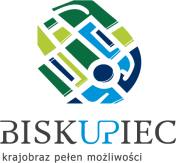 #łączymy powiat komunikacyjnieLinia współfinansowana z Funduszu Rozwoju Przewozów Autobusowych509→ BISKUPIEC (DWORZEC)Biesówko>5:576:528:47>13:02Biesowo wieś5:076:026:578:5210:5713:07Biesowo-Kolonia5:086:036:588:5310:5813:08Czerwonka-Stacja5:106:057:008:5511:0013:10Czerwonka-Północ5:116:067:018:5611:0113:11Czerwonka-Szkoła>>7:03>>>Czerwonka5:126:077:048:5711:0213:12Najdymowo-Północ5:146:097:068:5911:0413:14Najdymowo-Cegielnia5:166:117:089:0111:0613:16Najdymowo5:186:137:109:0311:0813:18Najdymowo-Cegielnia5:216:167:139:0611:1113:21Rozwady (DK57)5:236:187:159:0811:1313:23Biskupiec Dworzec5:256:207:179:1011:1513:25Biskupiec-SP3>>7:209:1311:18>Biskupiec-SP2>>7:229:1511:20>Biskupiec-Szkoła Niepubliczna>>7:25>>#łączymy powiat komunikacyjnieLinia współfinansowana z Funduszu Rozwoju Przewozów Autobusowych